В соответствии с Федеральным законом РФ от 6 марта 2006 года № 35-ФЗ «О противодействии терроризму», Федеральным законом от 06.10.2003 № 131-ФЗ «Об общих принципах организации местного самоуправления в Российской Федерации», Постановлением Правительства Российской Федерации от 19 октября  2017 года   № 1273 «Об утверждении требований к антитеррористической защищенности торговых объектов (территорий) и  формы паспорта безопасности торговых объектов (территорий)», постановляю: Внести изменения в приложение  к постановлению от 02.08.2016 № 2310-п «Об утверждении перечня мест массового пребывания людей на территории муниципального образования Соль-Илецкий городской округ Оренбургской области» (в редакции  постановлений от 01.12.2017 №3118-п, от 18.07.2018 №1575-п) и изложить в новой редакции согласно приложению к настоящему постановлению. Контроль за исполнением настоящего постановления возложить на заместителя главы администрации Соль-Илецкого городского округа – руководителя аппарата В.М.Немича. Постановление вступает в силу после официального опубликования (обнародования).Разослано: в прокуратуру Соль-Илецкого района, организационный отдел, членам межведомственной комиссии по обследованию мест массового пребывания людей.Перечень мест массового пребывания людей на территории муниципального образования Соль-Илецкий городской округ Оренбургской области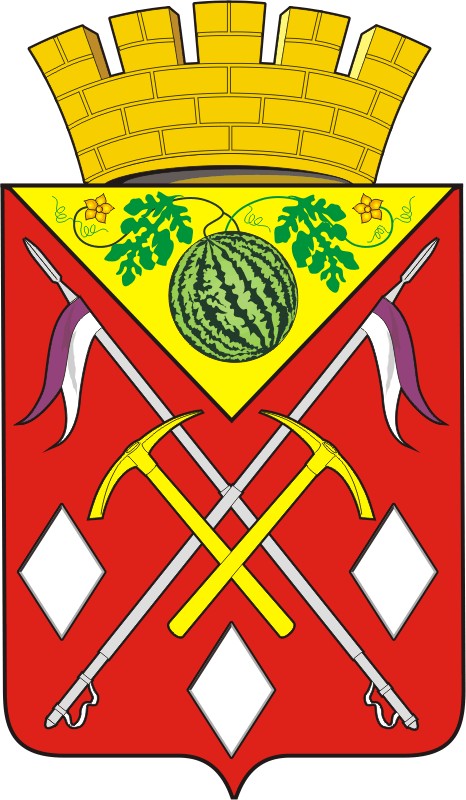 АДМИНИСТРАЦИЯМУНИЦИПАЛЬНОГО ОБРАЗОВАНИЯСОЛЬ-ИЛЕЦКИЙГОРОДСКОЙ ОКРУГОРЕНБУРГСКОЙ ОБЛАСТИПОСТАНОВЛЕНИЕ22.11.2018  № 2602-пО внесении изменений в постановление администрации Соль-Илецкого городского округа от 02.08.2016 № 2310-п «Об утверждении перечня мест массового пребывания людей на территории муниципального образования Соль-Илецкий городской округ Оренбургской области»Глава муниципального образованияСоль-Илецкий городской округ                                                       А.А.КузьминВерноВедущий специалист организационного отдела                        Е.В.ТелушкинаЕ.В.ТелушкинаПриложение                                   к постановлению администрации   муниципального образованияСоль-Илецкий городской округ Оренбургской областиот  22.11.2018  № 2602-п №Наименование места массового пребывания людейАдрес (юридический адрес/адрес фактического размещения)ООО «Соль-Илецкий кооперативный рынок»Оренбургская область, г. Соль-Илецк, ул. Оренбургская, д. 11кафе «Олива»Оренбургская область,г. Соль-Илецк, ул. Московская, 84-акафе «Трактир»Оренбургская область,г. Соль-Илецк, ул. Шоссейная, 7кафе «Зодиак»Оренбургская область,г. Соль-Илецк, ул. Персиянова, 5/1ресторан «Аракс»Оренбургская область,г. Соль-Илецк, ул. Правды 3, 8-903-339-03-03кафе «Старая мельница»Оренбургская область,г. Соль-Илецк, ул. Горная, 15-акафе «Алина»Оренбургская область,г. Соль-Илецк, ул. Шосейная, 7кафе «Соляная пристань»Оренбургская область,г.Соль-Илецк, ул.Персиянова,25кафе КристаллОренбургская область, г. Соль-Илецк, ул. Промышленная, 5банкетный зал «Мир-Отель-Spa»Оренбургская область,г.Соль-Илецк, ул. Цвиллинга, 68/1кафе «Алые паруса»Оренбургская область,г.Соль-Илецк, ул.Крюковская,1кафе «Рахат»Оренбургская область,г.Соль-Илецк, ул. Гатчинская,15,кафе «Старый город»Оренбургская область,г.Соль-Илецк, ул.Речная,4кафе «Волна»Оренбургская область,г. Соль-Илецк, ул. Персиянова 4/6кафе «Садко»Оренбургская область,г. Соль-Илецк, ул. Советская 2/1ТД «Нептун»Оренбургская область,г. Соль-Илецк, ул. Оренбургская, 17Торговый комплекс «Центральный»Оренбургская область,г. Соль-Илецк, ул. Уральская, 52,ООО «Башагрофин»Торговый комплекс «Звезда»Оренбургская область, Соль-Илецк, ул. Советская, 19/1,ООО  «Группа Компании Звезда»Торговый дом «Омега»Оренбургская область, г. Соль-Илецк, ул. Оренбургская, 14 Торговый центр «Универмаг»Оренбургская область,г. Соль-Илецк ул. Советская, 48ФТС  «Пятерочка»Оренбургская область,г. Соль-Илецк, ул.Персиянова,  25ФТС  «Пятерочка»Оренбургская область,г. Соль-Илецк, ул.Оренбургская, 12ФТС  «Пятерочка»Оренбургская область,г. Соль-Илецк, ул.Вокзальная, 81Торговый дом «РИМ» Оренбургская область,г. Соль-Илецк, ул. Оренбургская, 15 магазин «Теремок» Оренбургская область, г.Соль-Илецк, ул. Уральская, 85магазин «Олива» Оренбургская область,г. Соль-Илецк, ул. Разина, 62магазин «Магнит»Оренбургская область,г.Соль-Илецк, ул. Крюковская, 108Администрация Соль-Илецкого городского округаОренбургская область,г. Соль-Илецк, ул. Карла Маркса, 6Управление образования администрации Соль-Илецкого городского округаОренбургская область,г. Соль-Илецк, ул. Уральская, 43ООО «Соль-Илецк-курорт»Оренбургская область,г. Соль-Илецк, ул.Советская,1Храм Казанской иконы Божией материОренбургская область,г. Соль-Илецк, ул.Разина, д.36 Храм Святого Великомученика Георгия Победоносца г. Соль-Илецка Оренбургской областиОренбургская область,г. Соль-Илецк,  ул. Советская, д. 13А Мечеть местной мусульманской религиозной организации г. Соль-Илецка  Соль-Илецкого района Оренбургская область,г. Соль-Илецк, ул.Разина, д.2,Магазин «Алиса»Оренбургская область, г. Соль-Илецк, ул. Цвиллинга, д. 70АКлуб «Инфинити»Оренбургская область,г. Соль-Илецк, ул. Персиянова, 22Магазин «Доброцен»Оренбургская область,г. Соль-Илецк, ул. Вокзальная, 1Магазин «Бегемот»Оренбургская область,г. Соль-Илецк, ул. Вокзальная,1/2Магазин «Магнит»Оренбургская область,г. Соль-Илецк, пер. Хлебный, 1АМагазин «Ценопад»Оренбургская область,г. Соль-Илецк, пер.Хлебный,1ГТЦ «Илек»Оренбургская область,г. Соль-Илецк, пер.Хлебный, 1АПарк им. ПерсияноваОренбургская область,г.Соль-Илецк, ул.Персиянова,40П